Local Chapter Leads Brief: How to set up an NRC Commissioner visit for your region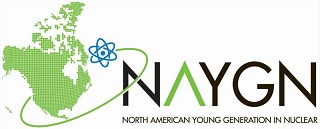 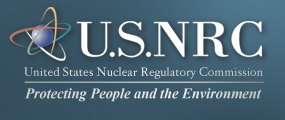 Make contact with your company’s Licensing Manager.The Licensing Managers of nuclear companies are responsible for being aware of when NRC Commissioners will be visiting.  Reach out to your Licensing Manager to let them know your Chapter is interested in meeting with a Commissioner.Research the NRC website for information on when public meetings are and if a Commissioner will be attending. www.nrc.govRequest to have time on their agendaThe Licensing Manager or POC for the commissioner’s visit should be able to reach out to the Commissioner’s staff to see if they would be willing to meet with NAYGN members.Typically, NRC Commissioners will take advantage of the opportunity and are excited to speak to members of NAYGN.Consider inviting other local chapters that are relatively close geographically.A Commissioner’s time is precious.Come up with a pre determined set of questions that can foster discussion.  It would be a good idea to run these questions by your Licensing Manager to ensure appropriateness of the questions as well.If the Commissioner takes the discussion in a different direction, go with it.  They may have their own agenda items and intent for meeting with you.Make sure to ask the members who sign up to attend to be flexible with last minute adjustments to changing schedules, flight delays, etc and keep in mind that you may not be their number one priority for the visit.Don’t make your meeting formal.A Commissioner is more than likely in your area for formal dialogue and meetings during their time.  Meeting with NAYGN members is an opportunity for them to take off their “inspector hats” and get to know what the concerns and questions are of the younger generation of their industry.Let them know that NAYGN chapters like to hear from them!  Help create future opportunities for other Chapters across the country to experience a Commissioner visit like you did!